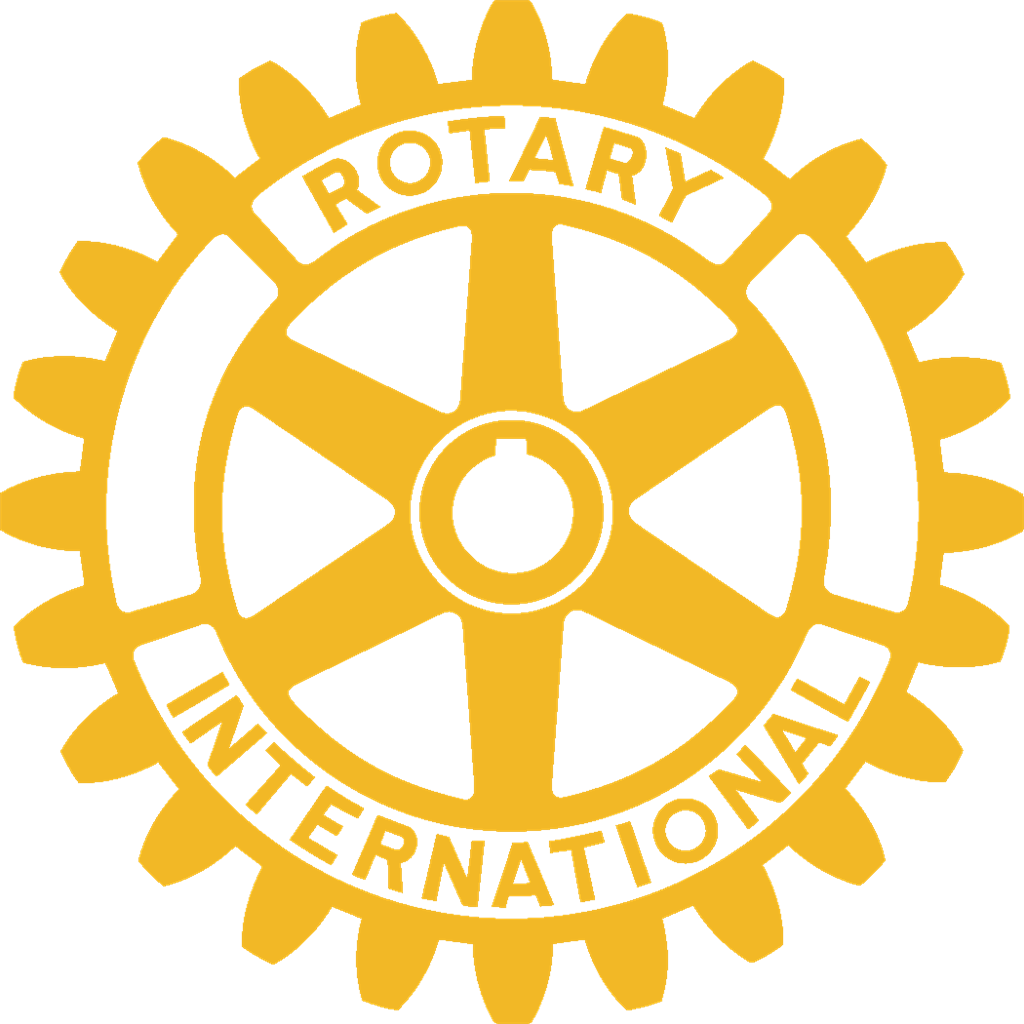 District 6220Previous Ambassadorial ScholarsYearScholarClubLocation1950-51Bruce JohnsonHancockEngland1952-53Bonnie CondittSturgeon BayScotland1954-55Michael HammondAppletonIndia1958-59Marion SutherlandAntigoAustria1960-61Marlene ShoemakerDePereFrance1962-63Kenneth LookKaukaunaEngland1965-66Karl KrueckenbergClintonvillePhilippines1966-67Phillip MuehrckeMarquetteAustralia1968-69Jean BaillyDePereSwitzerland1969-70Michelle MarcouillerEscanabaBelgium1971-72Cathy MainIron MountainSwitzerland1972-73Lois BrzezinskiGreen BayPeru1973-74Debra Garsow CastilloDePereColombia1973-74Roger SarowGreen BayGermany1974-75Anne LahaieDePereArgentina1974-75Patricia MartinEscanabaBelgium1975-76Debra WelshGreen BayFrance1975-76Ptere TrembathIron Mountainthe Netherlands1976-77Kay Schwichtenberg BaumannDePereBelgium1977-78Peter BierstekerAppletonEngland1978-79Mary HamiterGreen Bay DowntownFrance1978-79Kathryn SalmiHancockFinland1979-80Kristine AhoIron Mountain-KingsfordArgentina1979-80Karen Mc ClellanMarquetteGermany1979-80Michael PowersGreen BayIreland1979-80RobertaGeiselhartMerrillEngland1980-81Barbara Brooks MurphyDePereCanada1980-81Anne HanchekMarquetteSpain1980-81Lynn StaszakGreen BayMexico1980-81Anita ZippererGreen BayPhilippines1981-82Gretchen BehnkeMenomineeSweden1981-82Eric FalkSturgeon BayJapan1982-83Lori DishneauHancockNew Zealand1982-83Paula WhiteGreen BayAustralia1983-84Patricia BonnerAppletonEngland1983-84Laura SpazianiMarquetteSweden1983-84Kay GrulingMerrillGermany1984-85Cindy AndersMarinetteMexico1984-85Joseph Van GoethemMerrillColombia1985-86Patricia ElliotHancockAustralia1986-87Jon SherkMarquette WestIndia1987-88Dawn Swibold-KoopMenomineeGermany1988-89Margaret BenlonAppletonEngland1988-89Patricia WashienkoDePereEngland1989-90John TorgersenHoughtonNew Zealand1989-90Mary WojcikStevens PointFrance1990-91Jayne KueberMenomineeGermany1991-92Brenden CarolloMarquetteFrance1992-93Lynne KleimanIron Mountain-KingsfordIreland1993-94Michael GoodeAppletonWales1994-95Gary GarberGreen BayEngland1994-95Stacey GruberGreen Bay WestGermany1995-96Matthew SmithAppletonEngland1996-97Reka CsatiSturgeon BayAustralia1996-97Joan RuppeIronwoodFrance1997-98Katra ByramLakeland-MinocquaGermany1998-99Angela LawtonWaupaca BreakfastAustralia1999-00Ann DudeNew LondonEngland1999-00Christopher JohnsonDePereEngland2000-01Sophia WagnerAppletonIreland2001-02Sarah WheelerHancockGhana2002-03Cristianne WendlerLakeland-MinocquaSouth Africa2003-04Carolynn DudeAppletonEngland2004-05Justin ThomasEagle RiverEngland2005-06Glen YoungMarquetteNew Zealand2007-08Juliana HagembeMarquette WestHong Kong2008-09Nick BisleyShawanoSweden2008-09Kimberly MartinoMarquette BreakfastIndia2009-10Nicole WeberMarquetteSwitzerland2010-11Natalie GrattanAppletonNew Zealand2011-12Sarah Ehlinger AppletonGhana2012-13Rachel YoungAppletonTBD